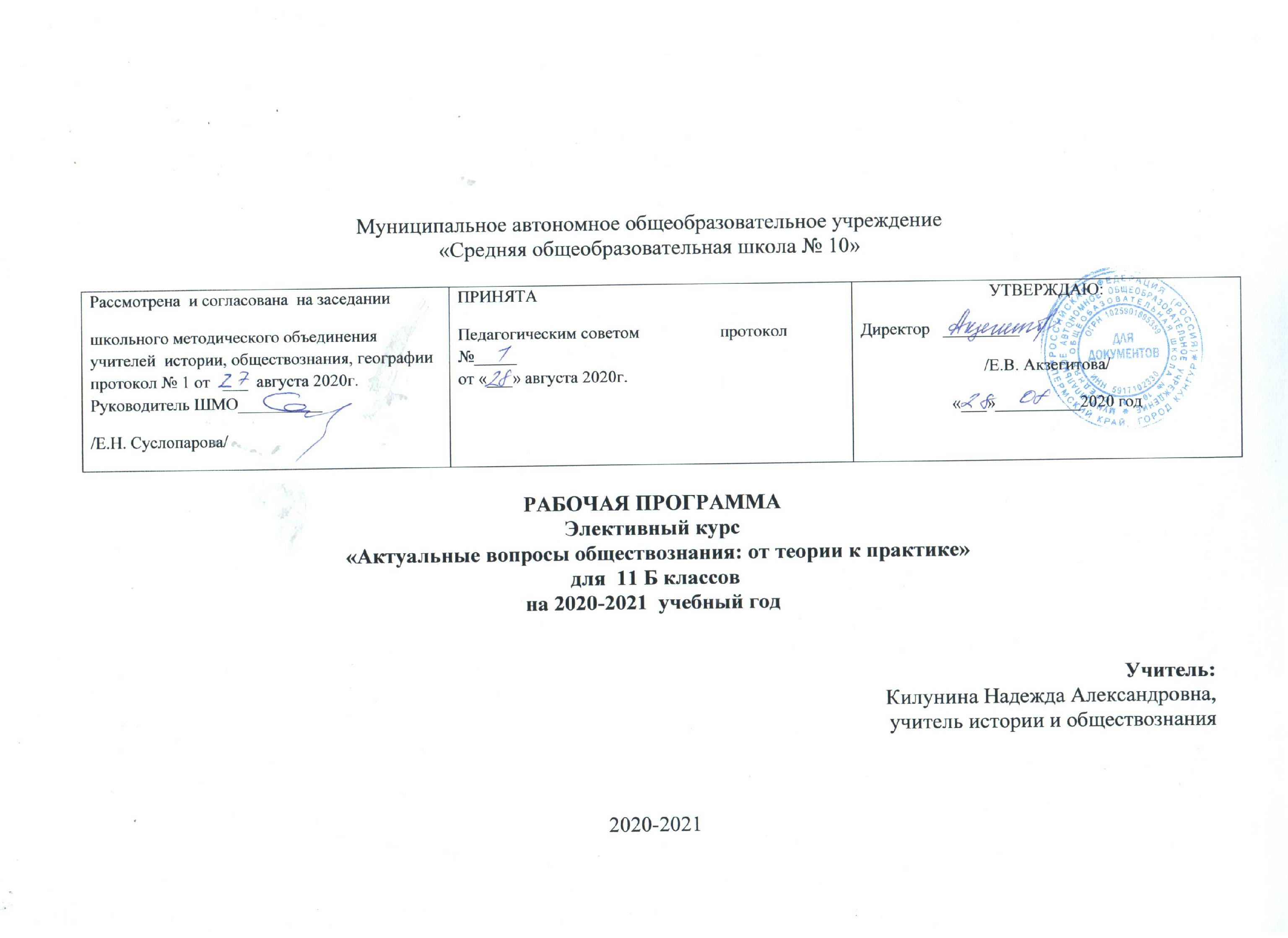 Пояснительная записка.Рабочая программа по элективному учебному предмету «Актуальные вопросы обществознания: подготовка к ЕГЭ» 11 класса   составлена в соответствии со следующими документами:-БУП 2004 года утверждённого приказом МО РФ № 1312 от 09.03.2004 г.-Федеральный компонент государственного стандарта основного общего образования.- Демонстрационного варианта контрольных измерительных материалов единого государственного экзамена 2014 года по обществознанию;- Кодификатора элементов содержания и требований к уровню подготовки выпускников общеобразовательных учреждений для проведения в 2021 году единого государственного экзамена по обществознанию;- Спецификации контрольных измерительных материалов для проведения в 2021 году единого государственного экзамена по обществознанию.Авторской программы элективного курса Каменчук И. Л. «Актуальные вопросы обществознания: подготовка к ЕГЭ»
Рабочая программа элективного учебного предмета предназначена для учащихся 11 класса, мотивированных на сдачу вступительного экзамена в ВУЗ в форме ЕГЭ и рассчитана на 17 часа.Экзамен по обществознанию остается наиболее массовым из всех, которые сдаются по выбору и востребован большим количеством выпускников, поскольку предмет «обществознание» утвержден в качестве вступительного испытания в ВУЗах по специальностям различной направленности: гуманитарной, социальной, экономической, педагогической, культурной и др.
Анализ ответов учащихся на экзамене позволил выделить следующие ключевые позиции, которые нашли отражение в данной программе. 
Внутри каждого тематического раздела есть вопросы, традиционно вызывающие затруднения у относительно большого числа учеников, игнорирование этого факта приводит к недочетам и ошибкам в ответах. Ряд содержательных элементов, вызывает трудности в силу различных причин: появление нового количества элементов содержания («Экономика», «Право»), недостаточное внимание к ряду вопросов в силу кажущейся очевидности в сложившейся традиционной практике преподавания («Человек и общество», «Познание»), различие в степени представленности отдельных содержательных единиц в действующих учебниках («Социальная сфера», «Политика»), слабая межпредметная интеграция учебных дисциплин, дефицит учебного времени и др. 
Типичные ошибки выпускников высвечивают не только уровень освоения знаний, но и степень овладения необходимыми интеллектуальными умениями, мыслительными операциями, способами деятельности. Так, например, эссе как форма актуализирующая компетентность учащихся, слабо освоена в рамках обычного преподавания. Более целенаправленной работы требуют также умения: соотносить теоретический материал с жизненными реалиями, оценивать справедливость суждений о социальных явлениях на основе обществоведческих знаний, раскрывать на примерах важнейшие теоретические положения общественных наук, оперировать терминами и понятиями в заданном контексте, решать проблемно-познавательные задачи, применяя социально-гуманитарные знания и др. 
В печати появилось множество материалов для тренировки низкого уровня, не имеющих отношения к разработанным ФИПИ контрольно-измерительным материалам ЕГЭ. Подобные «пособия» не отражают специфику экзаменационной работы, не учитывают изменения в моделях заданий, уровне их сложности, существующей системе оценивания. 
Это вызывает необходимость познакомить учащихся с современной структурой и содержанием экзаменационной работы, дополнительными учебными пособиями, соответствующими научному уровню знаний, заданиями для тренировки, подготовленными авторами – разработчиками КИМов, а также обеспечить преподавание элективного курса учебно-методическими материалами, позволяющими качественно проводить практические и лабораторные занятия, тренинги.
Цель курса:
Повторить темы, вызывающие наибольшие трудности содержательного характера; обеспечить систематизацию, углубление и закрепление понятий высокого уровня теоретического обобщения;
Формировать умения, актуализированные целью и содержанием обществоведческой подготовки в контексте готовности выпускников к ЕГЭ;
Развивать методологическую культуру при операциях с понятиями, работе с диаграммами и статистической информацией, текстами различного вида, проблемно-познавательными заданиями, раскрытии смысла афористичного высказывания.
Для достижения поставленных целей наиболее целесообразными являются различные формы занятий: лекции, семинары, практикумы, лабораторные занятия, тренинги. При планировании и организации занятий необходимо определить оптимальное соотношение теоретических и практических занятий, использовать активные и интерактивные методы обучения. 

Ключевые содержательные позиции каждой линии рассмотреть на обзорной или тематической лекции, с привлечением наглядных опорных конспектов, схем, таблиц, позволяющих систематизировать и повторить учебный материал. 

При проведении семинарских занятий уделять внимание сложным теоретическим вопросам, недостаточно отраженным в школьных учебниках. 

Практические занятия направлены на рассмотрение теоретического материала с помощью примеров, ситуаций из реальной жизни для обеспечения достаточной системности и глубины понимания обществоведческих вопросов. Особое внимание при организации практикумов также следует уделить отработке умений учащихся раскрывать смысл афористичного высказывания и формулировать собственные суждения и аргументы по актуальным проблемам. 

Тренинги позволят ученику выработать определенный алгоритм действий при решении различных моделей заданий и помогут объективно оценить уровень собственных знаний.

Важно организовать личностно-ориентированную работу по овладению программой курса, учитывающую пробелы в знаниях и умениях конкретного ученика, с помощью вводного, текущего, тематического итогового контроля фиксировать продвижение каждого ученика по пути достижения целей элективного курса. 

Итоговая оценка выставляется по результатам промежуточного контроля, а также итоговой письменной работы, ориентированной на проверку способности выполнять задания различных моделей, используемых в ЕГЭ по всем содержательным линиям курса. Содержание курса
1. Введение. Единый государственный экзамен по обществознанию: структура и содержание экзаменационной работы. 
ЕГЭ и стандарты обществоведческого образования. Кодификатор. Спецификации. Демоверсия. Структура и содержание письменной экзаменационной работы. Принципы отбора и расположения заданий в экзаменационной работе. Уровни сложности заданий. Использование тестовых заданий закрытого, открытого типа и заданий с открытым развёрнутым ответом в КИМах ЕГЭ. Заполнение бланков (входной контроль). 

2. Актуальные вопросы содержания при подготовке к ЕГЭ.

 «Человек и общество» 
Ключевые понятия. Социум как особенная часть мира. Системное строение общества. Общество и природа. Общество и культура. Взаимосвязь экономической, социальной, политической и духовной сфер общества. Социальные институты. Многовариантность общественного развития. Типология обществ. Понятие общественного прогресса. Процессы глобализации и становление единого человечества. Глобальные проблемы человечества. Культура и духовная жизнь. Формы и разновидности культуры. Средства массовой информации. Искусство, его формы, основные направления. Наука. Социальная и личностная значимость образования. Религия. Роль религии в жизни общества. Мировые религии. Мораль Нравственная культура. Тенденции духовной жизни.
Трудные вопросы. Общество как динамическая система (распознавание признаков и проявлений динамизма и системности). Проблема общественного прогресса (понимание свойств). Целостность современного мира, его противоречия (понимание основных тенденций развития современного мира). Культура и духовная жизнь (социальные функции, тенденции развития). Мораль, ее основные категории.
Тренинг по выполнению заданий части 1 данных содержательных линий
Основные теоретические положения. Человек как результат биологической и социокультурной эволюции. Бытие человека. Потребности и интересы человека. Деятельность человека, ее основные формы. Мышление и деятельность. Цель и смысл жизни человека. Самореализация. Индивид, индивидуальность, личность. Социализация индивида. Свобода и ответственность личности. Познание мира. Формы познания. Истина и ее критерии. Относительность истины. Виды человеческих знаний. Научное познание. Социальные науки и их классификация. Социальное и гуманитарное знание. 
Сложные теоретические вопросы. Человек как индивид, индивидуальность, личность. Деятельность человека (определение значения понятий и их контекстное использование, анализ примеров и ситуаций, формулирование собственных суждений и аргументов). Социализация личности (определение признаков понятия, оценка суждений, решение проблемных задач). Научное познание (распознавание методов научного знания, анализ научной информации).
Тренинг по выполнению заданий части 1 по данным содержательным линиям. «Социальные отношения» 
Основные позиции. Социальное взаимодействие и общественные отношения. Социальные группы и их классификация. Социальный статус. Социальная роль. Неравенство и социальная стратификация. Социальная мобильность. Социальные нормы. Отклоняющееся поведение, его формы и проявления. Социальный контроль. Семья и брак как социальные институты. Демографическая и семейная политика в РФ. Молодежь как социальная группа. Этнические общности. Межнациональные отношения. Социальный конфликт и пути его разрешения. Конституционные основы национальной политики в РФ. Социальные процессы в современной России. 
Сложные вопросы. Характеристика понятия «социальный конфликт». Оценка различных суждений о неравенстве и социальной стратификации. Оценка суждений о социальных ролях с позиции общественных наук.
Модели заданий части 1  по содержательной линии и тренинг по выполнению заданий.
 «Экономика» 
Актуальные проблемы содержания. Экономика и экономическая наука. Предпринимательство. Экономические цели фирмы, ее основные организационные формы. Основные источники финансирования бизнеса. Экономическое содержание собственности. Экономические системы. Рыночный механизм. Многообразие рынков. Измерители экономической деятельности. Понятие ВВП. Экономический рост и развитие. Разделение труда и специализация. Значение специализации и обмена. Роль государства в экономике. Государственный бюджет. Акции, облигации и другие ценные бумаги. Деньги. Банковская система. Финансовые институты. Инфляция. Виды налогов. Мировая экономика: внешняя торговля, международная финансовая система. Экономика потребителя. Семейная экономика. Экономика производителя. Производство, производительность труда. Издержки, выручка, прибыль. Рынок труда. Заработная плата и стимулирование труда. Безработица.
Модели заданий части 1  и тренинг по выполнению заданий  данной содержательной линии.

 «Политика» 
Систематизация знаний учащихся по ключевым понятиям содержательной линии. Власть, ее происхождение и виды. Политическая система, ее структура и функции. Признаки, функции, формы государства. Государственный аппарат. Избирательные системы. Политические партии и движения. Становление многопартийности в России. Политическая идеология. Политический режим. Местное самоуправление. Политическая культура. Гражданское общество. Правовое государство. Человек в политической жизни. Политическое участие.
Сложные теоретические вопросы. Характеристика понятий «политический процесс», «политический институт», «парламентаризм», функционирование «гражданского общества». Раскрытие понимания политических явлений на конкретных примерах, обоснование собственных суждений с привлечением теоретического содержания и примеров из истории и социальной практики. 
Модели заданий части 1 по данному содержательному блоку.
Тренинг по выполнению заданий части 1по данному содержательному блоку.


 «Право»
Основные теоретические положения содержательной линии. Право в системе социальных норм. Система права: основные отрасли, институты, отношения. Источники права. Правовые акты. Правоотношения. Правонарушения. Конституция Российской Федерации. Публичное и частное право. Юридическая ответственность и ее виды. Основные понятия и нормы государственного, административного, гражданского, трудового и уголовного права в Российской Федерации. Правовые основы брака и семьи. Международные документы по правам человека. Основы Конституционного строя РФ. Федерация, ее субъекты. Законодательная, исполнительная и судебная власть в РФ. Институт президентства. Правоохранительные органы. Международная защита прав человека в условиях мирного и военного времени. Правовая культура.
Проблемные вопросы. Правоотношения. Система права. Правовые акты. Международное гуманитарное право.
Модели заданий части 1  и тренинг по выполнению заданий части 1 по данному содержательному блоку.

3.Элементы обществоведческой подготовки, проверяемые в рамках ЕГЭ. 

 Основные модели заданий части 1 и проверяемые умения. Промежуточный контроль по выполнению заданий части 1.
Выполнение учащимися письменной работы в тестовой форме. Анализ выполнения заданий закрытого типа части 1 : на распознавание признаков понятий, характерных черт социального объекта; сравнение социальных объектов, соотнесение обществоведческих знаний с отражающими их социальными реалиями, анализ двух суждений на предмет их истинности. Анализ выполнения заданий части 1  с открытым кратким ответом: на завершение логических схем, таблиц, установление соответствия между существенными чертами и признаками социальных явлений и обществоведческими терминами, понятиями; выбор позиций из приведенного перечня, различение в социальной информации фактов и мнений, аргументов и выводов, применение обществоведческих понятий в заданном контексте.

Общая характеристика заданий части 2. Особенности заданий 28-31 .
28-31 - составное задание с фрагментом текста: общая характеристика задания. Виды документов по содержанию, составу, объему. Основные модели заданий и проверяемые аналитические умения в процессе работы с документом. Типичные ошибки, алгоритм работы ученика. Развитие умений: извлекать информацию из источника, анализировать и интерпретировать информацию из документа, привлекать дополнительные знания по курсу, анализировать авторскую позицию. 

 Специфика заданий 32-34.
32 – задание на понимание и применение теоретических понятий в заданном контексте. Особенности выполнения заданий, модели заданий, типичные ошибки, алгоритм работы ученика. Формирование умений применять обществоведческие понятия в заданном контексте.
33 – задание, требующее конкретизации теоретических положений с помощью примеров социальной жизни. Особенности заданий данного типа, основные модели заданий, типичные ошибки учащихся. Формирование умений учащихся раскрывать на примерах важнейшие теоретические положения и понятия социально-гуманитарных наук и приводить примеры определенных общественных явлений.
34 – задание-задача, требующая анализа представленной информации, в том числе статистической и графической. Разновидности заданий по содержанию условия и характеру вопросов-требований, особенности выполнения учащимися познавательных задач по обществознанию. Развитие умений учащихся применять социально-гуманитарные знания в процессе решения познавательных и практических задач, отражающих актуальные проблемы жизни человека и общества 
35 – задание, требующее составления плана развернутого ответа по конкретной теме обществоведческого курса. Алгоритм выполнения задания по составлению развернутого ответа. Памятка.

Эссе как творческая работа выпускника.
36  (эссе) - альтернативное задание на формулирование собственных суждений и аргументов по определенным проблемам на основе приобретенных социально-гуманитарных знаний. Особенности жанра эссе, виды эссе. Особенности эссе по обществознанию, критерии качества обществоведческого эссе. Условия выбора темы эссе учащимися. Типичные ошибки учащихся при раскрытии смысла афористичного высказывания или заложенной в высказывании проблемы; при выражении собственной позиции, отношения к высказыванию или проблеме, при аргументации собственной позиции. Общий алгоритм работы ученика при написании творческой работы в жанре эссе. Система оценивания задания.
Тест.
Календарно-тематическое планирование.Требования к уровню подготовкиЗнать и понимать биосоциальную сущность человекаосновные этапы и факторы социализации личностиместо и роль человека в системе общественных отношенийзакономерности развития общества как сложной самоорганизующейся системытенденции развития общества в целом как сложной динамичной системы, а также важнейших социальных институтовосновные социальные институты и процессынеобходимость регулирования общественных отношений, сущность социальных норм, механизмы правового регулированияособенности социально-гуманитарного познанияУметь характеризовать с научных позиций основные социальные объекты (факты, явления, процессы, институты), их место и значение в жизни общества как целостной системыанализировать актуальную информацию о социальных объектах, выявляя их общие черты и различия; устанавливать соответствия между существенными чертами и признаками изученных социальных явлений и обществоведческими терминами и понятиямиобъяснять внутренние и внешние связи (причинно-следственные и функциональные) изученных социальных объектов (включая взаимодействия человека и общества, общества и природы, общества и культуры, подсистем и структурных элементов социальной системы, социальных качеств человека)раскрывать на примерах изученные теоретические положения и понятия социально-экономических и гуманитарных наукосуществлять поиск социальной информации, представленной в различных знаковых системах (текст, схема, таблица, диаграмма, аудиовизуальный ряд); извлекать из неадаптированных оригинальных текстов (правовых, научно-популярных, публицистических и др.) знания по заданным темам; систематизировать, анализировать и обобщать неупорядоченную социальную информацию; различать в ней факты и мнения, аргументы и выводысравнивать социальные объекты, выявляя их общие черты и различия; устанавливать соответствия между существенными чертами и признаками социальных явлений и обществоведческими терминами, понятиями; сопоставлять различные научные подходы; различать в социальной информации факты и мнения, аргументы и выводыоценивать действия субъектов социальной жизни, включая личность, группы, организации, с точки зрения социальных норм, экономической рациональностиформулировать на основе приобретенных обществоведческих знаний собственные суждения и аргументы по определенным проблемамподготавливать аннотацию, рецензию, реферат, творческую работуприменять социально-экономические и гуманитарные знания в процессе решения познавательных задач по актуальным социальным проблемамИспользовать приобретенные знания и умения для самостоятельного поиска социальной информации, необходимой для принятия собственных решений; критического восприятия информации, получаемой в межличностном общении и массовой коммуникацииоценки общественных изменений с точки зрения демократических и гуманистических ценностей, лежащих в основе Конституции Российской Федерациирешения практических проблем, возникающих в социальной деятельностиориентировки в актуальных общественных событиях, определения личной гражданской позициипредвидения возможных последствий определенных социальных действийориентации в социальных и гуманитарных науках, их последующего изучения в учреждениях среднего и высшего профессионального образованияоценки происходящих событий и поведения людей с точки зрения морали и праваУчебно-методическое обеспечение:1. Баранов П.А., Воронцов А.В., Шевченко С.В. Обществознание: полный справочник для подготовки к ЕГЭ/под редакцией П.А. Баранова.- М.: АСТ: Астрель, 20092. Дедова И.А., Токарева И.И. Обществознание. Подготовка к ЕГЭ: пособие для абитуриентов. / И.А.дедова, И.И. Токарева.- Йошкар-Ола, Марийский государственный технический университет,  2011.3.ЕГЭ-2010. Федеральный банк экзаменационных материалов (открытый сегмент). Обществознание/ ФИПИ авторы-составители: Е.Л. Рутковская, О.А. Котова, Т.Е. Лискова, О.В. Кишенкова, Е.С. Королькова – М.: Эксмо, 2009.4.Единый государственный экзамен 2011. Обществознание. Универсальные материалы для подготовки учащихся/ ФИПИ автор-составитель: Е.Л. Рутковская – М.: Интеллект-Центр, 2010.     5. ЕГЭ-2011: Обществознание / ФИПИ авторы-составители: Т.Е. Лискова, О.А.    Котова – М.: Астрель, 2010.      6. Обществознание. 10-11 класс: учебное пособие для общеобразовательных учреждений. В 2-ух книгах. Профильный уровень. / Под ред. Л.Н. Боголюбова- М.: Просвещение, 2010.7. Обществознание. Типовые тестовые задания.   / ФИПИ авторы-составители: А.Ю.Лазебникова, Е.Л. Рутковская, Е.С.Королькова-  – М.: «Экзамен», 2012.8.Отличник ЕГЭ. Обществознание. Решение сложных задач / ФИПИ авторы-составители: О.А. Котова, Т. Е. Лискова, Е.Л. Рутковская – М.: Интеллект-Центр, 2010.Учебно-тематическое планированиепо элективному учебному предмету «Актуальные вопросы обществознания: подготовка к ЕГЭ»Класс –11        Учитель – Килунина Н.А.Количество часов:Всего – 17  часа, в неделю – 1 час.Плановых контрольных уроков __1_ административных контрольных уроков ___ тестов _______Планирование составлено в соответствии со следующими документами:БУП 2004 года утверждённого приказом МО РФ № 1312 от 09.03.2004 г.Федеральный компонент государственного стандарта основного общего образованияАвторской программы элективного курса Каменчук И.Л. «Актуальные вопросы обществознания: подготовка к ЕГЭ»Краткая аннотация   Программа элективного курса предназначена для учащихся 10-11 классов различных профилей, мотивированных на сдачу вступительного экзамена в ВУЗ в форме ЕГЭ. Курс поможет ученикам восполнить пробелы в уровне подготовки по обществознанию, повторить темы, вызывающие наибольшие трудности, систематизировать и углубить имеющиеся теоретические знания.   Занятия ориентированы на формирование и развитие умений, обеспечивающих готовность выпускников к ЕГЭ. Ученики смогут осмыслить стратегию собственных действий при операциях с понятиями, работе с диаграммами и статистической информацией, текстами различного вида, проблемно-познавательными заданиями, достигнут определенной свободы в выборе эссе.   Посещение занятий по программе элективного курса позволит выпускникам преодолеть психологические барьеры при подготовке к экзамену.№ п/п№ п/пНаименование раздела, тема уроковКол-во часовТСО, оборудованиеПовторениеДатаДата№ п/п№ п/пНаименование раздела, тема уроковКол-во часовТСО, оборудованиеПовторениепланфакт1Введение. Единый государственный экзамен по обществознанию: структура и содержание экзаменационной работы1ПК, презентация, КИМы2Использование тестовых заданий закрытого, открытого типа и заданий с открытым развёрнутым ответом в КИМах ЕГЭ. Заполнение бланков1КИМыЧеловек и общество43Социум как особенная часть мира. Общество и природа. Общество и культура.1ПК, презентация, КИМыП.1-24Современное общество. Глобальные проблемы1ПК, презентация, КИМыП.2-35Многообразие видов деятельности человека.1КИМыП. 106Духовный мир личностиЛичность и общество1КИМыП.3-4Социальные отношения27Семья и брак как социальные институты.1КИМыП.168Социальный конфликт и пути его разрешения.1ПК, презентация, КИМыП.18Экономика2 9Экономика: наука и хозяйство.1ПК, презентация, КИМыП.1710Экономические системы1П. 19Политика2ПК, презентация, КИМыП.111Признаки, функции и формы государства.1ПК, презентация, КИМыП. 14,1612Структура политической власти в РФ.1КИМыП. 14,16Право313Право, система права. Источники права.1ПК, презентация, КИМыП.1914Права человека. 1ПК, презентация, КИМыП. 2015Конституция РФ.1КИМыП. 25Элементы обществоведческой подготовки, проверяемые в рамках ЕГЭ.216Выполнение учащимися письменной работы в тестовой форме.1         КИМыП. 281736- (эссе) - альтернативное задание на формулирование собственных суждений и аргументов по определенным проблемам на основе приобретенных социально-гуманитарных знаний.1КИМыП. 6-7